Introducing AlgorithmsLearning hookWriting a sequence of instructions (algorithms) – whole class activityAsk students to consider everyday tasks with a sequence of steps (for example, preparing to play a game using PlayStation, making a sandwich, fixing a puncture on a bicycle tyre, making a cake).
Ask students to suggest a sequence of steps for cleaning teeth. Remind them to sequence the steps in a logical order. 
Share the Tellagami example (https://tellagami.com/gami/5Q4X9R/) with the class. Explain that this is a fast, easy and fun way to share information. 
Rearrange the sequence of steps for cleaning teeth. Support students to understand why order is important when undertaking some tasks. Ask students if they can identify tasks where the order of instructions is very important. 

Provide the class with the steps involved in making a vegemite sandwich (out of correct order).  Ask students to arrange the instructions in the correct order.

Spread vegemite across the surface of the breadCut the sandwich in halfTake two slices of bread from the packetSpread butter across the surface of the breadPlace the two slices of bread together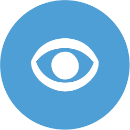 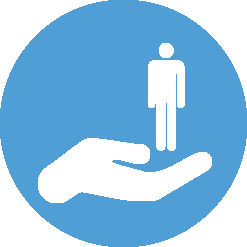 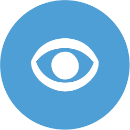 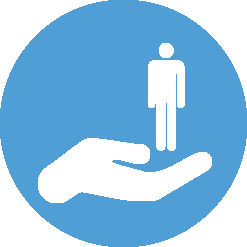 Give the class a list of everyday tasks. Ask students to select one task and independently write the steps necessary to complete the task.

Examples include:
Locate and download an appCreate and name a new folder on the desktopMake a paper planeWash the dogFix a bicycle tyre punctureMake a cup of Milo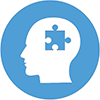 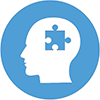 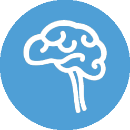 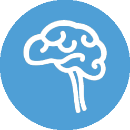 Learning map and outcomesGraph paper programmingExplain that an algorithm is a list of steps that can be followed to complete a task. 
Share the learning intentions for the lesson. For example: 

Today we will …...design a sequence of steps (using words and symbols) for others to follow…follow and describe algorithms…evaluate the sequences of others to determine if the outcome was successfulLearning inputDare to square gameModel the ‘Dare to square’ game. 
Ask students to work in pairs. Provide students with a 4 x 4 grid with two black squares (Grid 1). Explain that the goal is to provide instructions to direct a partner to colour the specific squares within a grid.

For example:

Example grid 1 
Suggestion: 
 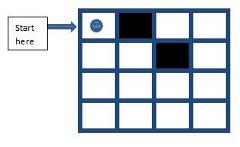 Move one square to the right. Colour the square Move one square to the right. Move one square down. Colour the square.Or: Move one square to the right. Colour the square. Move diagonally to the right. Colour the square.Provide each student with Example grid 2. Ask them to create a set of instructions to colour the correct squares. 

Example grid 2
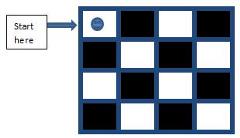 After students complete the activity, invite them to share their instructions. 
Display the instructions for all to view. For example: 
Move one square to the right.Colour the square.Move one square to the right.Move one square to the right.Colour the square.Move one square down.Move one square to the left.Colour the square.Move one square to the left.Move one square to the left.Colour in the square.Move one square down.Move one square to the right.Colour the square.Move one square to the right.Move one square to the right.Colour the square.Move one square down.Move one square to the left.Colour the square.Move one square to the left.Move one square to the left.Colour the square.Explain that these instructions would take a long time to write and even longer for a larger grid with more coloured squares.
Ask students to consider an easier and more effective way to provide the instructions. For example, could they use symbols?
Support the students to consider the use of arrows. 
Provide the following suggestion:*The program should look like this:Ask students to imagine they are providing the instructions to a computer. Tell them their task is to use the arrow symbols to provide the instructions instead of the words used previously. 

Provide time for each student to use the arrow symbols to create a program instructing the computer to colour the correct squares on the grid.
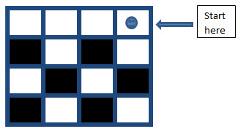 Learning demoThink, pair shareAsk students to arrange themselves into pairs.
 Provide each pair with Worksheet 1: Dare to square. 
Explain that each pair will need to view the images on the worksheet. Using the arrow symbols, convert a sequence (algorithm) into a program for others to follow to ensure the correct squares on the grids are coloured. 
Invite students to swap programs with other groups. 
Provide each pair with blank grids and instruct the students to follow the programs to colour the squares on each grid.
Ask students to create their own versions of the grids and invite other students to provide instructions to complete the tasks. 
Introduce the command repeat. Have the students consider how they can reduce the number of steps by including ‘repeat’ in the algorithm. For example, ‘move one square to the right, colour the square, repeat’. Learning ConsolidationPlay a game that involves physical activity and following instruction such as ‘Rob the nest’. Rules:1) Organise 4 teams, each team has an empty hoola hoop. A central hoola hoop is filled with 8-10 bean bags.2) One player from each team is selected to take a bean bag from the central hoola hoop until it is emptied. They then take from another team’s hoola hoop and place it in their own hoop. 3) A player is only allowed to take one bean bag at a time, and must run back to their own hoola hoop and drop it in.4) Players cannot guard or defend your own hoola hoop.5) The team with the most balls in their hoola hoop at the end of the game is the winner. Working in pairs, students write an algorithm to show the steps to play the game. Use if/then statements when describing the action if the central hoop is emptied. Students may use a repeat or loop command.  Share the completed algorithms and follow selected examples to see if the steps can be followed to play the game. 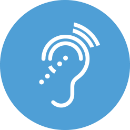 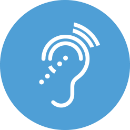 Lead students to understand the importance of making sure instructions are clear and explicit enough to be followed. This could be a timed activity with the winning pair being those students who were able to retrieve the objects from the nest first or in the least amount of time.Learning reflectionEncourage students to reflect on the task and share thoughts.
Highlight the positive behaviours observed during the lesson and revisit learning intentions. Move one square right Move one square left Move one square up Move one square down Colour the square 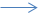 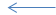 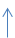 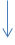 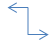 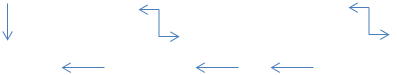 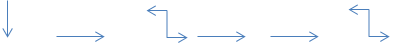 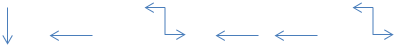 